О муниципальной программеМоргаушского муниципального округа Чувашской Республики"Развитие строительного комплекса и архитектуры"Администрация Моргаушского муниципального округа Чувашской Республики постановляет:1. Утвердить прилагаемую муниципальную программу Моргаушского муниципального округа Чувашской Республики "Развитие строительного комплекса и архитектуры" (далее - Муниципальная программа).2. Финансовому отделу администрации Моргаушского муниципального округа Чувашской Республики при формировании проекта бюджета Моргаушского муниципального округа Чувашской Республики на очередной финансовый год и плановый период предусматривать бюджетные ассигнования на реализацию Муниципальной программы исходя из реальных возможностей бюджета Моргаушского муниципального округа Чувашской Республики.3. Контроль за выполнением настоящего постановления возложить на отдел строительства, дорожного хозяйства и ЖКХ администрации Моргаушского муниципального округа Чувашской Республики.4. Признать утратившим силу следующие постановления:Постановление администрации Моргаушского района ЧР от 10.01.2019 N 3 "О муниципальной программе Моргаушского района Чувашской Республики "Развитие строительного комплекса и архитектуры".5. Настоящее постановление опубликовать в официальном информационном издании "Вестник" Моргаушского муниципального округа Чувашской Республики и на официальном сайте администрации Моргаушского муниципального округа Чувашской Республики.6. Настоящее постановление вступает в силу после его официального опубликования.Глава Моргаушского муниципального округа Чувашской Республики                                                                            А.Н. МатросовИсп. Сандимирова О.В.Приложение N 1к постановлению                                                                                                                     администрации Моргаушского                                                                                                                                  муниципального округаЧувашской Республикиот ___________ N _____Паспортмуниципальной программыМоргаушского муниципального округа Чувашской Республики"Развитие строительного комплекса и архитектуры"Раздел I. Приоритеты государственной политикив сфере реализации муниципальной программы, цели, задачи,описание сроков и этапов реализации муниципальной программыОсновным стратегическим приоритетом в области развития строительного комплекса и архитектуры Моргаушского муниципального округа Чувашской Республики являются обеспечение устойчивого развития территорий Моргаушского муниципального округа Чувашской Республики, повышение инвестиционной привлекательности Моргаушского муниципального округа Чувашской Республики путем сокращения административных барьеров и сроков оформления разрешительной документации в сфере строительства.Муниципальная программа Моргаушского муниципального округа Чувашской Республики "Развитие строительного комплекса и архитектуры" (далее - муниципальная программа) направлена на достижение следующих целей:обеспечение устойчивого развития территорий Моргаушского муниципального округа Чувашской Республики посредством реализации документов территориального планирования.Для достижения указанных целей в рамках реализации муниципальной программы предусматривается решение следующих приоритетных задач:формирование системы документов территориального планирования, градостроительного зонирования;внесение в Единый государственный реестр недвижимости сведений о границе Моргаушского муниципального округа Чувашской Республики;оптимизация предоставления муниципальных услуг в области градостроительной деятельности и создание условий для улучшения инвестиционного климата;создание условий для сокращения административных барьеров и сроков оформления разрешительной документации в сфере строительства.Сроки реализации муниципальной программы - 2023 - 2035 годы.Реализация ранее начатых мероприятий, направленных на устойчивое развитие территории Моргаушского муниципального округа Чувашской Республики, повышение инвестиционной привлекательности Моргаушского муниципального округа Чувашской Республики путем снижения административных барьеров. Планируется завершить выполнение мероприятий по координатному описанию границы Моргаушского муниципального округа Чувашской Республики и внесению в Единый государственный реестр недвижимости сведений о границах Моргаушского муниципального округа Чувашской Республики.Сведения о целевых индикаторах и показателях муниципальной программы, подпрограмм муниципальной программы и их значениях приведены в приложении N 1 к муниципальной программе.Перечень целевых индикаторов и показателей предусматривает возможность их корректировки в случае потери информативности целевого индикатора и показателя в области развития строительного комплекса и архитектуры Моргаушского муниципального округа Чувашской Республики, а также изменений законодательства Российской Федерации и законодательства Чувашской Республики, влияющих на расчет данных показателей.Раздел II. Обобщенная характеристика основных мероприятийподпрограмм муниципальной программыВыстроенная в рамках муниципальной программы система целевых ориентиров (цели, задачи, ожидаемые результаты) представляет собой четкую согласованную структуру, посредством которой установлена прозрачная и понятная связь реализации отдельных мероприятий с достижением конкретных целей муниципальной программы.Достижение целей и решение задач муниципальной программы будут осуществляться в рамках реализации следующих подпрограмм: "Градостроительная деятельность в Моргаушском муниципального округа Чувашской Республики", "Снятие административных барьеров в строительстве", "Обеспечение реализации муниципальной программы Моргаушского муниципального округа Чувашской Республики "Развитие строительного комплекса и архитектуры".Подпрограмма "Градостроительная деятельность в Моргаушском муниципального округа Чувашской Республики" предусматривает выполнение двух основных мероприятий.Основное мероприятие 1. Устойчивое развитие территорий Моргаушского муниципального округа Чувашской Республики, в том числе посредством территориального планирования, градостроительного зонирования, планировки территории, архитектурно-строительного проектирования.Реализация указанного мероприятия позволит рационально использовать территориальные ресурсы, создать базу для формирования муниципальной информационной системы обеспечения градостроительной деятельности в Моргаушском муниципального округа Чувашской Республики, формировать современный архитектурный облик населенных пунктов.Основное мероприятие 2. Координатное описание границы Моргаушского муниципального округа Чувашской Республики и внесение в Единый государственный реестр недвижимости сведений о границе Моргаушского муниципального округа Чувашской Республики.Мероприятие предусматривает проведение землеустроительных работ в целях координатного описания границы Моргаушского муниципального округа Чувашской Республики и отображения ее в схеме территориального планирования Моргаушского муниципального округа Чувашской Республики.Подпрограмма "Снятие административных барьеров в строительстве" предусматривает выполнение двух основных мероприятий.Основное мероприятие 1. Оптимизация предоставления муниципальных услуг в области градостроительной деятельности и создание условий для улучшения инвестиционного климата.Создание условий для ведения бизнеса в сфере строительства позволит повысить инвестиционную привлекательность района. В результате роста инвестиций в строительство, реконструкцию объектов капитального строительства и обустройство земельных участков посредством строительства объектов инженерной инфраструктуры будет достигнут не только экономический, но и социальный эффект за счет совершенствования организации территорий, организации новых рабочих мест, улучшения социально-демографической ситуации.Подпрограмма "Обеспечение реализации муниципальной программы Моргаушского муниципального округа Чувашской Республики "Развитие строительного комплекса и архитектуры" предполагает обеспечение по реализации муниципальной программы. Финансирование подпрограммы за счет средств местного бюджета Моргаушского муниципального округа Чувашской Республики предусмотрено в рамках муниципальной программы Моргаушского района Чувашской Республики "Обеспечение граждан в Моргаушского муниципального округа Чувашской Республики доступным и комфортным жильем".Ресурсное обеспечение и прогнозная (справочная) оценка расходов за счет всех источников финансирования реализации муниципальной программы приведены в приложении N 2 к муниципальной программе.Подпрограммы муниципальной программы приведены в приложениях N 3 - 6 к муниципальной программе.Раздел III. Обоснование объема финансовых ресурсов,необходимых для реализации муниципальной программы(с расшифровкой по источникам финансирования,по этапам и годам реализации муниципальной программы)Расходы на реализацию муниципальной программы предусматриваются за счет средств республиканского бюджета, местного бюджета Моргаушского муниципального округа Чувашской Республики, внебюджетных источников.Общий объем финансирования муниципальной программы в 2023 - 2035 годах составит 0,0 тыс. рублей.Прогнозируемые объемы финансирования муниципальной программы составят 1744,10 тыс. рублей, в том числе:в 2023 году – 1744,10 тыс. рублей;в 2024 году - 0,0 тыс. рублей;в 2025 году - 0,0 тыс. рублей;в 2026 - 2030 годах - 0,0 тыс. рублей;в 2031 - 2035 годах - 0,0 тыс. рублей;из них средства:республиканского бюджета – 1622,00 тыс. рублей, в том числе:в 2023 году – 1622,00 тыс. рублей;в 2024 году - 0,0 тыс. рублей;в 2025 году - 0,0 тыс. рублей;в 2026 - 2030 годах - 0,0 тыс. рублей;в 2031 - 2035 годах - 0,0 тыс. рублей;местный бюджет Моргаушского муниципального округа Чувашской Республики – 122,10 тыс. рублей, в том числе:в 2023 году – 122,10 тыс. рублей;в 2024 году - 0,0 тыс. рублей;в 2025 году - 0,0 тыс. рублей;в 2026 - 2030 годах - 0,0 тыс. рублей;в 2031 - 2035 годах - 0,0 тыс. рублей;внебюджетных источников - 0,0 тыс. рублей, в том числе:в 2023 году - 0,0 тыс. рублей;в 2024 году - 0,0 тыс. рублей;в 2025 году - 0,0 тыс. рублей;в 2026 - 2030 годах - 0,0 тыс. рублей;в 2031 - 2035 годах - 0,0 тыс. рублей. Объемы финансирования муниципальной программы подлежат ежегодному уточнению исходя из возможностей местного бюджета Моргаушского муниципального округа Чувашской Республики, внебюджетных источников.Приложение N 1к муниципальной программеМоргаушского муниципального округаЧувашской Республики "Развитие строительногокомплекса и архитектуры"СВЕДЕНИЯО ЦЕЛЕВЫХ ИНДИКАТОРАХ И ПОКАЗАТЕЛЯХ МУНИЦИПАЛЬНОЙ ПРОГРАММЫМОРГАУШСКОГО МУНИЦИПАЛЬНОГО ОКРУГА ЧУВАШСКОЙ РЕСПУБЛИКИ"РАЗВИТИЕ СТРОИТЕЛЬНОГО КОМПЛЕКСА И АРХИТЕКТУРЫ",ПОДПРОГРАММ МУНИЦИПАЛЬНОЙ ПРОГРАММЫ МОРГАУШСКОГО МУНИЦИПАЛЬНОГО ОКРУГА ЧУВАШСКОЙ РЕСПУБЛИКИ "РАЗВИТИЕ СТРОИТЕЛЬНОГО КОМПЛЕКСА И АРХИТЕКТУРЫ" И ИХ ЗНАЧЕНИЯХПриложение N 2к муниципальной программеМоргаушского муниципального округаЧувашской Республики"Развитие строительногокомплекса и архитектуры"РЕСУРСНОЕ ОБЕСПЕЧЕНИЕИ ПРОГНОЗНАЯ (СПРАВОЧНАЯ) ОЦЕНКА РАСХОДОВ ЗА СЧЕТ ВСЕХИСТОЧНИКОВ ФИНАНСИРОВАНИЯ РЕАЛИЗАЦИИ МУНИЦИПАЛЬНОЙ ПРОГРАММЫМОРГАУШСКОГО МУНИЦИПАЛЬНОГО ОКРУГА ЧУВАШСКОЙ РЕСПУБЛИКИ"РАЗВИТИЕ СТРОИТЕЛЬНОГО КОМПЛЕКСА И АРХИТЕКТУРЫ"Приложение N 3к муниципальной программеМоргаушского муниципального округа Чувашской Республики"Развитие строительного комплекса и архитектуры"ПОДПРОГРАММА"ГРАДОСТРОИТЕЛЬНАЯ ДЕЯТЕЛЬНОСТЬ В МОРГАУШСКОМ МУНИЦИПАЛЬНОМ ОКРУГЕ ЧУВАШСКОЙ РЕСПУБЛИКИ " МУНИЦИПАЛЬНОЙ ПРОГРАММЫМОРГАУШСКОГО МУНИЦИПАЛЬНОГО ОКРУГА ЧУВАШСКОЙ РЕСПУБЛИКИ"РАЗВИТИЕ СТРОИТЕЛЬНОГО КОМПЛЕКСА И АРХИТЕКТУРЫ"Паспорт подпрограммыРаздел I. Приоритеты и цели подпрограммы"Градостроительная деятельность в Моргаушском муниципальном округеЧувашской Республики", общая характеристикареализации подпрограммыПодпрограмма "Градостроительная деятельность в Моргаушском муниципальном округе Чувашской Республики" (далее - подпрограмма) является неотъемлемой частью муниципальной программы.Приоритеты политики в области градостроительной деятельности на территории Моргаушского муниципального округа Чувашской Республики определены Законом Чувашской Республики "О регулировании градостроительной деятельности в Чувашской Республике", ежегодными посланиями Главы Чувашской Республики Государственному Совету Чувашской Республики.Схема, документы территориального планирования Моргаушского муниципального округа Чувашской Республики, предусмотренные Градостроительным кодексом Российской Федерации, разработаны и постоянно актуализируются с учетом стратегии пространственного развития Моргаушского муниципального округа Чувашской Республики.Таким образом, приоритетами политики Моргаушского муниципального округа Чувашской Республики в рамках реализации настоящей подпрограммы являются:создание условий для устойчивого развития территорий Моргаушского муниципального округа Чувашской Республики;создание условий для реализации пространственных интересов Моргаушского муниципального округа Чувашской Республики и населения Моргаушского муниципального округа Чувашской Республики с учетом требований безопасности жизнедеятельности, экологического и санитарного благополучия;мониторинг, актуализация и комплексный анализ градостроительной документации Моргаушского муниципального округа Чувашской Республики;стимулирование жилищного и коммунального строительства, деловой активности и производства, торговли, науки, туризма;создание условий для повышения качества архитектурной деятельности на территории Моргаушского муниципального округа Чувашской Республики.Основными целями подпрограммы являются:формирование системы документов территориального планирования, градостроительного зонирования;внесение в Единый государственный реестр недвижимости сведений об участках границы Моргаушского района Чувашской Республики.Органы местного самоуправления Моргаушского муниципального округа являются участниками подпрограммы. Они обеспечивают разработку и утверждение документов территориального планирования, градостроительного зонирования и нормативов градостроительного проектирования, требуемых градостроительным законодательством Российской Федерации.Раздел II. Перечень и сведения о целевых индикаторахи показателях подпрограммы с расшифровкойплановых значений по годам ее реализацииЦелевыми индикаторами и показателями подпрограммы являются:обеспечение устойчивого развития территорий Моргаушского муниципального округа Чувашской Республики посредством реализации документов территориального планирования;количество проведенных мероприятий, направленных на повышение качества архитектурной деятельности на территории Моргаушского муниципального округа Чувашской Республики;доля планируемых объектов Моргаушского муниципального округа Чувашской Республики, обеспеченных документацией по планировке территории, в общем количестве объектов Моргаушского муниципального округа Чувашской Республики, в отношении которых предусмотрена подготовка документации по планировке территории;количество участков границы между Моргаушским муниципальным округом Чувашской Республики и другими муниципальными округами Чувашской Республики, сведения о которых внесены в Единый государственный реестр недвижимости.В результате реализации мероприятий подпрограммы ожидается достижение к 2036 году следующих целевых индикаторов и показателей:обеспечение устойчивого развития территорий Моргаушского муниципального округа Чувашской Республики посредством реализации документов территориального планирования:в 2023 году - 100 процентов;в 2024 году - 100 процентов;в 2025 году - 100 процентов;в 2030 году - 100 процентов;в 2035 году - 100 процентов;количество проведенных мероприятий, направленных на повышение качества архитектурной деятельности на территории Моргаушского муниципального округа Чувашской Республики:в 2023 году - 1 единицы;в 2024 году - 2 единицы;в 2025 году - 2 единицы;в 2030 году - 2 единицы;в 2035 году - 2 единицы;доля планируемых объектов Моргаушского муниципального округа Чувашской Республики, обеспеченных документацией по планировке территории, в общем количестве объектов Моргаушского муниципального округа Чувашской Республики, в отношении которых предусмотрена подготовка документации по планировке территории:в 2023 году - 1 процентов;в 2024 году - 1 процентов;в 2025 году - 1 процентов;в 2030 году - 1 процентов;в 2035 году - 1 процентов;количество участков границы между Моргаушским муниципальным округом Чувашской Республики и другими районами Чувашской Республики, сведения о которых внесены в Единый государственный реестр недвижимости:в 2023 году - 4 единицы;в 2024 году - 4 единицы;в 2025 году - 4 единицы;в 2030 году - 4 единицы;в 2035 году - 4 единицы.Раздел III. Характеристики основных мероприятий,мероприятий подпрограммы с указанием срокови этапов их реализацииОсновные мероприятия подпрограммы направлены на реализацию поставленных целей и задач подпрограммы и муниципальной программы в целом. Основные мероприятия подпрограммы подразделяются на отдельные мероприятия, реализация которых позволит обеспечить достижение целевых индикаторов и показателей подпрограммы.Подпрограмма объединяет два основных мероприятия:Основное мероприятие 1. Устойчивое развитие территорий Моргаушского муниципального округа Чувашской Республики, в том числе сельских поселений, посредством территориального планирования, градостроительного зонирования, планировки территории, архитектурно-строительного проектирования.Мероприятие 1.1. Определение основных направлений развития градостроительной и архитектурной деятельности в Моргаушском муниципальном округе Чувашской Республики.Целью данного мероприятия является ведение градостроительной политики в целях создания полноценной среды обитания и жизнедеятельности населения Моргаушского муниципального округа Чувашской Республики, рационального использования территорий при осуществлении градостроительной деятельности, создания условий повышения качества застройки на территории Моргаушского муниципального округа Чувашской Республики.Мероприятие 1.2. Планирование развития территорий Моргаушского муниципального округа Чувашской Республики, в том числе для установления функциональных зон, расчетных показателей минимально допустимого уровня обеспеченности населения Моргаушского муниципального округа Чувашской Республики объектами районного значения, определения мест планируемого размещения таких объектов.Реализация мероприятия направлена на развитие и застройку территорий Моргаушского муниципального округа Чувашской Республики на основе документов территориального планирования, Нормативов.Мероприятие 1.3. Методическая поддержка, формирование единых рекомендаций по подготовке, согласованию и утверждению градостроительной документации Моргаушского муниципального округа Чувашской Республики.С учетом динамичного изменения градостроительного законодательства необходимо осуществление оперативного контроля за содержанием документов территориального планирования и градостроительного зонирования Моргаушского муниципального округа Чувашской Республики.Своевременная актуализация градостроительной документации и обеспечение ее соответствия действующим положениям градостроительного законодательства способствуют повышению инвестиционной привлекательности территории, поскольку в таком случае инвестор получает доступ к наиболее полной и достоверной информации о возможностях использования территории.С учетом вышеизложенного возникает необходимость постоянного мониторинга состояния документов территориального планирования и градостроительного зонирования на предмет соответствия их действующему законодательству, а также осуществления актуализации таких документов.Мероприятие 1.4. Обеспечение подготовки документации по планировке территории, предусматривающей размещение объектов капитального строительства на территориях Моргаушского муниципального округа Чувашской Республики.Основной целью мероприятия является подготовка документации по планировке территорий в целях обеспечения их устойчивого развития, установления границ земельных участков, на которых расположены линейные объекты, границ земельных участков, предназначенных для строительства и размещения объектов регионального значения.Наличие утвержденной документации по планировке территорий в целом будет способствовать развитию жилищного строительства на территории Моргаушского муниципального округа Чувашской Республики.Основное мероприятие 2. Координатное описание границы Моргаушского муниципального округа Чувашской Республики и внесение в Единый государственный реестр недвижимости сведений о границе Моргаушского муниципального округа Чувашской Республики.Мероприятие предусматривает проведение землеустроительных работ в целях координатного описания границы Моргаушского муниципального округа Чувашской Республики и отображение местоположения участков границы Моргаушского муниципального округа Чувашской Республики в Схеме.При этом большинство мероприятий подпрограммы реализуются ежегодно с установленной периодичностью.Раздел IV. Обоснование объема финансовых ресурсов,необходимых для реализации подпрограммы(с расшифровкой по источникам финансирования,по этапам и годам реализации подпрограммы)Расходы на реализацию муниципальной программы предусматриваются за счет средств республиканского бюджета, местного бюджета Моргаушского муниципального округа Чувашской Республики, внебюджетных источников.Общий объем финансирования подпрограммы в 2023 - 2035 годах составит 1744,10 тыс. рублей, в том числе:в 2023 году – 1744,10 тыс. рублей;в 2024 году - 0,0 тыс. рублей;в 2025 году - 0,0 тыс. рублей;в 2026 - 2030 годах - 0,0 тыс. рублей;в 2031 - 2035 годах - 0,0 тыс. рублей;из них средства:республиканского бюджета – 1622,00 тыс. рублей, в том числе:в 2023 году – 1622,00 тыс. рублей;в 2024 году - 0,0 тыс. рублей;в 2025 году - 0,0 тыс. рублей;в 2026 - 2030 годах - 0,0 тыс. рублей;в 2031 - 2035 годах - 0,0 тыс. рублей;местный бюджет Моргаушского муниципального округа Чувашской Республики – 122,10 тыс. рублей, в том числе:в 2023 году – 122,10 тыс. рублей;в 2024 году - 0,0 тыс. рублей;в 2025 году - 0,0 тыс. рублей;в 2026 - 2030 годах - 0,0 тыс. рублей;в 2031 - 2035 годах - 0,0 тыс. рублей;внебюджетных источников - 0,0 тыс. рублей, в том числе:в 2023 году - 0,0 тыс. рублей;в 2024 году - 0,0 тыс. рублей;в 2025 году - 0,0 тыс. рублей;в 2026 - 2030 годах - 0,0 тыс. рублей;в 2031 - 2035 годах - 0,0 тыс. рублей.Объемы финансирования мероприятий подпрограммы подлежат ежегодному уточнению исходя из реальных возможностей местного бюджета Моргаушского муниципального округа Чувашской Республики и необходимости выполнения отдельных основных мероприятий (мероприятий).Ресурсное обеспечение реализации подпрограммы за счет всех источников финансирования приведено в приложении к подпрограмме.Приложениек подпрограмме "Градостроительная деятельностьв Моргаушском муниципальном округе Чувашской Республики"муниципальной программы Моргаушского муниципального округаЧувашской Республики "Развитиестроительного комплекса и архитектуры"РЕСУРСНОЕ ОБЕСПЕЧЕНИЕРЕАЛИЗАЦИИ ПОДПРОГРАММЫ "ГРАДОСТРОИТЕЛЬНАЯ ДЕЯТЕЛЬНОСТЬВ МОРГАУШСКОМ МУНИЦИПАЛЬНОМ ОКРУГЕ ЧУВАШСКОЙ РЕСПУБЛИКИ"МУНИЦИПАЛЬНОЙ ПРОГРАММЫ МОРГАУШСКОГО МУНИЦИПАЛЬНОГО ОКРУГАЧУВАШСКОЙ РЕСПУБЛИКИ "РАЗВИТИЕ СТРОИТЕЛЬНОГО КОМПЛЕКСАИ АРХИТЕКТУРЫ" ЗА СЧЕТ ВСЕХ ИСТОЧНИКОВ ФИНАНСИРОВАНИЯПриложение N 4к муниципальной программеМоргаушского муниципального округаЧувашской Республики"Развитие строительногокомплекса и архитектуры"ПОДПРОГРАММА"СНЯТИЕ АДМИНИСТРАТИВНЫХ БАРЬЕРОВ В СТРОИТЕЛЬСТВЕ"МУНИЦИПАЛЬНОЙ ПРОГРАММЫ МОРГАУШСКОГО МУНИЦИПАЛЬНОГО ОКРУГАЧУВАШСКОЙ РЕСПУБЛИКИ "РАЗВИТИЕ СТРОИТЕЛЬНОГО КОМПЛЕКСАИ АРХИТЕКТУРЫ"Паспорт подпрограммыРаздел I. Приоритеты и цели подпрограммы,общая характеристика реализации подпрограммыПодпрограмма "Снятие административных барьеров в строительстве" (далее - подпрограмма) является неотъемлемой частью муниципальной программы.Приоритетом муниципальной политики Моргаушского муниципального округа Чувашской Республики в рамках реализации подпрограммы является создание благоприятных условий для развития инвестиционной деятельности в строительстве.Цели подпрограммы:оптимизация предоставления муниципальных услуг в области градостроительной деятельности и создание условий для улучшения инвестиционного климата;создание условий для сокращения административных барьеров и сроков оформления разрешительной документации в сфере строительства.В целях осуществления на территории Моргаушского муниципального округа Чувашской Республики единой государственной политики в сфере строительства, предусматривающей устранение административных барьеров, оптимизацию предоставления муниципальных услуг в области градостроительной деятельности, в рамках реализации подпрограммы необходимо обеспечить взаимодействие между территориальными отделами Моргаушского муниципального округа Чувашской Республики.Раздел II. Перечень и сведения о целевых индикаторахи показателях подпрограммы с расшифровкойплановых значений по годам ее реализацииЦелевыми индикаторами и показателями подпрограммы являются:выполнение плана проведения проверок соблюдения органами местного самоуправления территориальных отделов Моргаушского муниципального округа Чувашской Республики законодательства о градостроительной деятельности;доля услуг по выдаче разрешения на строительство, предоставленных в электронном виде, в общем количестве предоставленных таких услуг.В результате реализации мероприятий подпрограммы ожидается достижение к 2036 году следующих целевых индикаторов и показателей:выполнение плана проведения проверок соблюдения органами местного самоуправления территориальными отделами Моргаушского муниципального округа Чувашской Республики законодательства о градостроительной деятельности:в 2023 году - 100 процентов;в 2024 году - 100 процентов;в 2025 году - 100 процентов;в 2030 году - 100 процентов;в 2035 году - 100 процентов;доля услуг по выдаче разрешения на строительство, предоставленных в электронном виде, в общем количестве предоставленных таких услуг:в 2023 году - 90 процентов;в 2024 году - 90 процентов;в 2025 году - 90 процентов;в 2030 году - 90 процентов;в 2035 году - 90 процентов.Раздел III. Характеристики основных мероприятий,мероприятий подпрограммы с указанием срокови этапов их реализацииОсновные мероприятия подпрограммы направлены на реализацию поставленных целей и задач подпрограммы и муниципальной программы в целом. Основные мероприятия подпрограммы подразделяются на отдельные мероприятия, реализация которых позволит обеспечить достижение целевых индикаторов и показателей подпрограммы.Основное мероприятие 1. Оптимизация предоставления муниципальных услуг в области градостроительной деятельности и создание условий для улучшения инвестиционного климата.Участие в создании условий для ведения бизнеса в сфере строительства позволит повысить инвестиционную привлекательность района. В результате роста инвестиций в строительство и обустройство земельных участков посредством строительства объектов инженерной инфраструктуры будет достигнут не только экономический, но и социальный эффект за счет совершенствования организации территорий, организации новых рабочих мест, улучшения социально-демографической ситуации.Мероприятие 1.1. Повышение качества предоставления и доступности муниципальных услуг в сфере строительства.Повышение качества муниципального управления, в том числе в сфере предоставления муниципальных услуг, в частности эффективности и обоснованности управленческих решений в области градостроительства, принимаемых на основе актуальных градостроительных документов и эффективного контроля за соблюдением органами местного самоуправления законодательства о градостроительной деятельности, окажет положительное влияние на экономическое развитие Моргаушского района Чувашской Республики и качество жизни населения.Мероприятие 1.3. Увеличение доли муниципальных услуг по выдаче разрешения на строительство, разрешения на ввод в эксплуатацию объектов капитального строительства, градостроительных планов земельных участков в режиме "одного окна", оказываемых через многофункциональные центры предоставления муниципальных услуг Моргаушского муниципального округа Чувашской Республики (далее - МФЦ) и в электронной форме через Единый портал государственных и муниципальных услуг (функций).При этом большинство мероприятий подпрограммы реализуется ежегодно с установленной периодичностью.Раздел IV. Обоснование объема финансовых ресурсов,необходимых для реализации подпрограммы(с расшифровкой по источникам финансирования,по этапам и годам ее реализации)Финансирование подпрограммы осуществляется за счет средств местного бюджета Моргаушского района Чувашской Республики.Общий объем финансирования подпрограммы в 2023 - 2035 годах составит 0,0 тыс. рублей.Прогнозируемые объемы финансирования подпрограммы составят 0,0 тыс. рублей, в том числе:в 2023 году - 0,0 тыс. рублей;в 2024 году - 0,0 тыс. рублей;в 2025 году - 0,0 тыс. рублей;в 2026 - 2030 годах - 0,0 тыс. рублей;в 2031 - 2035 годах - 0,0 тыс. рублей.Объемы финансирования подпрограммы подлежат ежегодному уточнению исходя из возможностей местного бюджета Моргаушского муниципального округа Чувашской Республики.Ресурсное обеспечение реализации подпрограммы за счет всех источников финансирования приведено в приложении к подпрограмме.Приложениек подпрограмме "Снятие административныхбарьеров в строительстве" муниципальной программыМоргаушского муниципального округа Чувашской Республики"Развитие строительного комплекса и архитектуры"РЕСУРСНОЕ ОБЕСПЕЧЕНИЕРЕАЛИЗАЦИИ ПОДПРОГРАММЫ "СНЯТИЕ АДМИНИСТРАТИВНЫХ БАРЬЕРОВВ СТРОИТЕЛЬСТВЕ" МУНИЦИПАЛЬНОЙ ПРОГРАММЫМОРГАУШСКОГО МУНИЦИПАЛЬНОГО ОКРУГА ЧУВАШСКОЙ РЕСПУБЛИКИ"РАЗВИТИЕ СТРОИТЕЛЬНОГО КОМПЛЕКСА И АРХИТЕКТУРЫ"ЗА СЧЕТ ВСЕХ ИСТОЧНИКОВ ФИНАНСИРОВАНИЯЧǎваш РеспубликиМуркашмуниципаллǎ округĕнадминистрацийĕЙЫШĂНУ________2023 ç. № _____Муркаш сали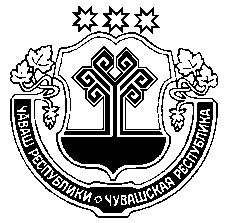 Чувашская РеспубликаАдминистрацияМоргаушского муниципального округаПОСТАНОВЛЕНИЕ30/03/2023 г. №612с. МоргаушиОтветственный исполнитель муниципальной программы-Отдел строительства, дорожного хозяйства и ЖКХ Участники муниципальной программы-Территориальные отделы Моргаушского муниципального округа Подпрограммы муниципальной программы-"Градостроительная деятельность в Моргаушском муниципальном округе Чувашской Республики";"Снятие административных барьеров в строительстве";"Обеспечение реализации муниципальной программы Моргаушского муниципального округа Чувашской Республики "Развитие строительного комплекса и архитектуры"Цели муниципальной программы-обеспечение устойчивого развития территорий Моргаушского муниципального округа Чувашской Республики посредством реализации документов территориального планирования;создание новых ресурсосберегающих, экономически эффективных и экологически безопасных производств строительных материалов и конструкцийЗадачи муниципальной программы-формирование системы документов территориального планирования, градостроительного зонирования;внесение в Единый государственный реестр недвижимости сведений о границе Моргаушского муниципального округа Чувашской Республики;оптимизация предоставления муниципальных услуг в области градостроительной деятельности и создание условий для улучшения инвестиционного климата;создание условий для сокращения административных барьеров и сроков оформления разрешительной документации в сфере строительстваЦелевые индикаторы и Показатели муниципальной программы-к 2036 году будут достигнуты следующие целевые индикаторы и показатели:доля муниципальных образований Моргаушского муниципального округа Чувашской Республики, обеспеченных документами территориального планирования, градостроительного зонирования, нормативами градостроительного проектирования, соответствующими законодательству Российской Федерации, в общем количестве муниципальных образований Чувашской Республики - 100 процентов;доля участков границы между Моргаушским муниципальным округом Чувашской Республики и другими округами Чувашской Республики,сведения о которых внесены в Единый государственный реестр недвижимости, в общем количестве участков границы между Моргаушским муниципальным округом Чувашской Республики и другими районами Чувашской Республики - 100 процентовСроки и этапы реализации муниципальной программы-2023 - 2035 годыОбъемы финансирования муниципальной программы с разбивкой по годам реализации-прогнозируемые объемы финансирования мероприятий муниципальной программы в 2023 - 2035 годах составляют 1744,10 тыс. рублей, в том числе:в 2023 году – 1744,10 тыс. рублей;в 2024 году - 0,0 тыс. рублей;в 2025 году - 0,0 тыс. рублей;в 2026 - 2030 годах - 0,0 тыс. рублей;в 2031 - 2035 годах - 0,0 тыс. рублей;из них средства:республиканского бюджета – 1622,00 тыс. рублей, в том числе:в 2023 году – 1622,00 тыс. рублей;в 2024 году - 0,0 тыс. рублей;в 2025 году - 0,0 тыс. рублей;в 2026 - 2030 годах - 0,0 тыс. рублей;в 2031 - 2035 годах - 0,0 тыс. рублей;местный бюджет Моргаушского муниципального округа Чувашской Республики – 122,10 тыс. рублей, в том числе:в 2023 году – 122,10 тыс. рублей;в 2024 году - 0,0 тыс. рублей;в 2025 году - 0,0 тыс. рублей;в 2026 - 2030 годах - 0,0 тыс. рублей;в 2031 - 2035 годах - 0,0 тыс. рублей;внебюджетных источников - 0,0 тыс. рублей, в том числе:в 2023 году - 0,0 тыс. рублей;в 2024 году - 0,0 тыс. рублей;в 2025 году - 0,0 тыс. рублей;в 2026 - 2030 годах - 0,0 тыс. рублей;в 2031 - 2035 годах - 0,0 тыс. рублей.Объемы финансирования муниципальной программы подлежат ежегодному уточнению исходя из возможностей местного бюджета Моргаушского муниципального округа Чувашской РеспубликиОжидаемые результаты реализации муниципальной программы-реализация муниципальной программы позволит:обеспечить устойчивое развитие территорий Моргаушского муниципального округа Чувашской Республики, развитие инженерной, транспортной и социальной инфраструктуры на основании соответствующих законодательству Российской Федерации схемы территориального планирования Моргаушского муниципального округа Чувашской Республики, документов территориального планирования Моргаушского муниципального округа Чувашской Республики;своевременно обеспечить объекты муниципального значения документацией по планировке территории;создать условия для улучшения инвестиционного климата;повысить доступность и качество предоставляемых муниципальных услуг, в том числе в электронном виде.NппЦелевой индикатор и показатель (наименование)Единица измеренияЗначения целевых индикаторов и показателей по годамЗначения целевых индикаторов и показателей по годамЗначения целевых индикаторов и показателей по годамЗначения целевых индикаторов и показателей по годамЗначения целевых индикаторов и показателей по годамNппЦелевой индикатор и показатель (наименование)Единица измерения2023202420252030203512345678Государственная программа Чувашской Республики "Развитие строительного комплекса и архитектуры"Государственная программа Чувашской Республики "Развитие строительного комплекса и архитектуры"Государственная программа Чувашской Республики "Развитие строительного комплекса и архитектуры"Государственная программа Чувашской Республики "Развитие строительного комплекса и архитектуры"Государственная программа Чувашской Республики "Развитие строительного комплекса и архитектуры"Государственная программа Чувашской Республики "Развитие строительного комплекса и архитектуры"Государственная программа Чувашской Республики "Развитие строительного комплекса и архитектуры"Государственная программа Чувашской Республики "Развитие строительного комплекса и архитектуры"1.Доля участников Моргаушского муниципального округа Чувашской Республики, обеспеченных документами территориального планирования, градостроительного зонирования, нормативами градостроительного проектирования, соответствующими законодательству Российской Федерации, в общем количестве муниципальных образований Моргаушского муниципального округа Чувашской Республикипроцентов100100100100100Подпрограмма "Градостроительная деятельность в Моргаушском муниципального округа Чувашской Республики"Подпрограмма "Градостроительная деятельность в Моргаушском муниципального округа Чувашской Республики"Подпрограмма "Градостроительная деятельность в Моргаушском муниципального округа Чувашской Республики"Подпрограмма "Градостроительная деятельность в Моргаушском муниципального округа Чувашской Республики"Подпрограмма "Градостроительная деятельность в Моргаушском муниципального округа Чувашской Республики"Подпрограмма "Градостроительная деятельность в Моргаушском муниципального округа Чувашской Республики"Подпрограмма "Градостроительная деятельность в Моргаушском муниципального округа Чувашской Республики"Подпрограмма "Градостроительная деятельность в Моргаушском муниципального округа Чувашской Республики"1.Обеспечение устойчивого развития территорий Моргаушского района Чувашской Республики посредством реализации документов территориального планированияпроцентов1001001001001002.Количество проведенных мероприятий, направленных на повышение качества архитектурной деятельности на территории Моргаушского муниципального округа Чувашской Республикиединиц122223.Доля планируемых объектов окружного значения, обеспеченных документацией по планировке территории, в общем количестве объектов местного значения, в отношении которых предусмотрена подготовка документации по планировке территориипроцентов111114.Количество участков границы между Моргаушского муниципального округа Чувашской Республики и другими районами Чувашской Республики, сведения о которых внесены в Единый государственный реестр недвижимостиединиц44444Подпрограмма "Снятие административных барьеров в строительстве"Подпрограмма "Снятие административных барьеров в строительстве"Подпрограмма "Снятие административных барьеров в строительстве"Подпрограмма "Снятие административных барьеров в строительстве"Подпрограмма "Снятие административных барьеров в строительстве"Подпрограмма "Снятие административных барьеров в строительстве"Подпрограмма "Снятие административных барьеров в строительстве"Подпрограмма "Снятие административных барьеров в строительстве"1.Выполнение плана проведения проверок соблюдения органами местного самоуправления муниципальных образований Моргаушского муниципального округа Чувашской Республики законодательства о градостроительной деятельностипроцентов1001001001001002.Сокращение сроков проведения государственной экспертизы проектной документации объектов капитального строительства и результатов инженерных изысканий для жилых объектовдней20202020203.Доля услуг по выдаче разрешения на строительство, предоставленных в электронном виде, в общем количестве предоставленных таких услугпроцентов5560656565СтатусНаименование муниципальной программы Чувашской Республики, подпрограммы муниципальной программы Чувашской Республики (основного мероприятия)Код бюджетной классификацииКод бюджетной классификацииИсточники финансированияРасходы по годам, тыс. рублейРасходы по годам, тыс. рублейРасходы по годам, тыс. рублейРасходы по годам, тыс. рублейРасходы по годам, тыс. рублейСтатусНаименование муниципальной программы Чувашской Республики, подпрограммы муниципальной программы Чувашской Республики (основного мероприятия)главный распорядитель бюджетных средствцелевая статья расходовИсточники финансирования2023202420252026 - 20302031 - 203512345678910Муниципальная программа Моргаушского муниципального округа Чувашской Республики"Развитие строительного комплекса и архитектуры"994Ч9104S2390всего1744,100,00,00,00,0Муниципальная программа Моргаушского муниципального округа Чувашской Республики"Развитие строительного комплекса и архитектуры"994Ч9104S2390республиканского бюджета1622,000,00,00,00,0Муниципальная программа Моргаушского муниципального округа Чувашской Республики"Развитие строительного комплекса и архитектуры"994Ч9104S2390местный бюджет Моргаушского муниципального округа Чувашской Республики122,100,00,00,00,0Муниципальная программа Моргаушского муниципального округа Чувашской Республики"Развитие строительного комплекса и архитектуры"xxвнебюджетные источники0,00,00,00,00,0Подпрограмма"Градостроительная деятельность в Моргаушском муниципального округа Чувашской Республики"994Ч9104S2390всего1744,100,00,00,00,0Подпрограмма"Градостроительная деятельность в Моргаушском муниципального округа Чувашской Республики"994Ч9104S2390республиканского бюджета1622,000,00,00,00,0Подпрограмма"Градостроительная деятельность в Моргаушском муниципального округа Чувашской Республики"994Ч9104S2390местный бюджет Моргаушского муниципального округа Чувашской Республики122,100,00,00,00,0Подпрограмма"Градостроительная деятельность в Моргаушском муниципального округа Чувашской Республики"xxвнебюджетные источники0,00,00,00,00,0Основное мероприятие 1Устойчивое развитие территорий Моргаушского муниципального округа Чувашской Республики, в том числе, посредством территориального планирования, градостроительного зонирования, планировки территории, архитектурно-строительного проектированияxxвсего1744,100,00,00,00,0Основное мероприятие 1Устойчивое развитие территорий Моргаушского муниципального округа Чувашской Республики, в том числе, посредством территориального планирования, градостроительного зонирования, планировки территории, архитектурно-строительного проектированияреспубликанского бюджета1622,000,00,00,00,0Основное мероприятие 1Устойчивое развитие территорий Моргаушского муниципального округа Чувашской Республики, в том числе, посредством территориального планирования, градостроительного зонирования, планировки территории, архитектурно-строительного проектированияxxместный бюджет Моргаушского муниципального округа Чувашской Республики122,100,00,00,00,0Основное мероприятие 1Устойчивое развитие территорий Моргаушского муниципального округа Чувашской Республики, в том числе, посредством территориального планирования, градостроительного зонирования, планировки территории, архитектурно-строительного проектированияxxвнебюджетные источники0,00,00,00,00,0Основное мероприятие 2Координатное описание границы Моргаушского муниципального округа Чувашской Республики и внесение в Единый государственный реестр недвижимости сведений о границе Моргаушского муниципального округа Чувашской Республикиxxвсего0,00,00,00,00,0Основное мероприятие 2Координатное описание границы Моргаушского муниципального округа Чувашской Республики и внесение в Единый государственный реестр недвижимости сведений о границе Моргаушского муниципального округа Чувашской Республикиреспубликанского бюджета0,00,00,00,00,0Основное мероприятие 2Координатное описание границы Моргаушского муниципального округа Чувашской Республики и внесение в Единый государственный реестр недвижимости сведений о границе Моргаушского муниципального округа Чувашской Республикиxxместный бюджет Моргаушского муниципального округа Чувашской Республики0,00,00,00,00,0Основное мероприятие 2Координатное описание границы Моргаушского муниципального округа Чувашской Республики и внесение в Единый государственный реестр недвижимости сведений о границе Моргаушского муниципального округа Чувашской Республикиxxвнебюджетные источники0,00,00,00,00,0Подпрограмма"Снятие административных барьеров в строительстве"994Ч9104S2390всего0,00,00,00,00,0Подпрограмма"Снятие административных барьеров в строительстве"994Ч9104S2390республиканского бюджета0,00,00,00,00,0Подпрограмма"Снятие административных барьеров в строительстве"994Ч9104S2390местный бюджет Моргаушского муниципального округа Чувашской Республики0,00,00,00,00,0Подпрограмма"Снятие административных барьеров в строительстве"xxвнебюджетные источники0,00,00,00,00,0Основное мероприятие 1Оптимизация предоставления муниципальных услуг в области градостроительной деятельности и создание условий для улучшения инвестиционного климатаxxвсего0,00,00,00,00,0Основное мероприятие 1Оптимизация предоставления муниципальных услуг в области градостроительной деятельности и создание условий для улучшения инвестиционного климатареспубликанского бюджета0,00,00,00,00,0Основное мероприятие 1Оптимизация предоставления муниципальных услуг в области градостроительной деятельности и создание условий для улучшения инвестиционного климатаxxместный бюджет Моргаушского муниципального округа Чувашской Республики0,00,00,00,00,0Основное мероприятие 1Оптимизация предоставления муниципальных услуг в области градостроительной деятельности и создание условий для улучшения инвестиционного климатаxxвнебюджетные источники0,00,00,00,00,0Подпрограмма"Обеспечение реализации муниципальной программы Моргаушского муниципального округа Чувашской Республики "Развитие строительного комплекса и архитектуры"994Ч9104S2390всего0,00,00,00,00,0Подпрограмма"Обеспечение реализации муниципальной программы Моргаушского муниципального округа Чувашской Республики "Развитие строительного комплекса и архитектуры"994Ч9104S2390республиканского бюджета0,00,00,00,00,0Подпрограмма"Обеспечение реализации муниципальной программы Моргаушского муниципального округа Чувашской Республики "Развитие строительного комплекса и архитектуры"994Ч9104S2390местный бюджет Моргаушского муниципального округа Чувашской Республики0,00,00,00,00,0Подпрограмма"Обеспечение реализации муниципальной программы Моргаушского муниципального округа Чувашской Республики "Развитие строительного комплекса и архитектуры"xxвнебюджетные источники0,00,00,00,00,0Ответственный исполнитель подпрограммыОтдел строительства, дорожного хозяйства и ЖКХЦели подпрограммыформирование системы документов территориального планирования, градостроительного зонирования;внесение в Единый государственный реестр недвижимости сведений об участках границы Моргаушского муниципального округа Чувашской РеспубликиЗадачи подпрограммымониторинг документов территориального планирования и контроль за реализацией схемы территориального планирования Моргаушского муниципального округа Чувашской Республики и республиканских нормативов градостроительного проектирования Моргаушского муниципального округа Чувашской Республики;обеспечение своевременной подготовки документации по планировке территории для строительства объектов местного значения;обеспечение мониторинга своевременности актуализации и приведения в соответствие с требованиями действующего законодательства документов территориального планирования и градостроительного зонирования Моргаушского муниципального округа Чувашской Республики;организация и проведение мероприятий, направленных на повышение качества архитектурной деятельности на территории Моргаушского муниципального округа Чувашской Республики;участие в создании единого социально-экономического и инвестиционного пространства с общей системой социального, транспортного и инженерного обслуживания в рамках взаимодействия Моргаушского муниципального округа, входящих в Чебоксарскую агломерациюЦелевые индикаторы и показатели подпрограммыдостижение к 2036 году следующих целевых индикаторов и показателей:обеспечение устойчивого развития территорий Моргаушского муниципального округа Чувашской Республики посредством реализации документов территориального планирования - 100 процентов;количество проведенных мероприятий, направленных на повышение качества архитектурной деятельности на территории Моргаушского муниципального округа Чувашской Республики, - не менее 2 единиц ежегодно;количество участков границы между Моргаушским муниципального округа Чувашской Республики и другими районами Чувашской Республики, сведения о которых внесены в Единый государственный реестр недвижимости, - 4 единицыСроки и этапы реализации подпрограммы2023 - 2035 годыОбъемы финансирования подпрограммы с разбивкой по годам реализациипрогнозируемые объемы финансирования мероприятий подпрограммы в 2023 - 2035 годах составит 1744,10 тыс. рублей, в том числе:в 2023 году – 1744,10 тыс. рублей;в 2024 году - 0,0 тыс. рублей;в 2025 году - 0,0 тыс. рублей;в 2026 - 2030 годах - 0,0 тыс. рублей;в 2031 - 2035 годах - 0,0 тыс. рублей;из них средства:республиканского бюджета – 1622,00 тыс. рублей, в том числе:в 2023 году – 1622,00 тыс. рублей;в 2024 году - 0,0 тыс. рублей;в 2025 году - 0,0 тыс. рублей;в 2026 - 2030 годах - 0,0 тыс. рублей;в 2031 - 2035 годах - 0,0 тыс. рублей;местный бюджет Моргаушского муниципального округа Чувашской Республики – 122,10 тыс. рублей, в том числе:в 2023 году – 122,10 тыс. рублей;в 2024 году - 0,0 тыс. рублей;в 2025 году - 0,0 тыс. рублей;в 2026 - 2030 годах - 0,0 тыс. рублей;в 2031 - 2035 годах - 0,0 тыс. рублей;внебюджетных источников - 0,0 тыс. рублей, в том числе:в 2023 году - 0,0 тыс. рублей;в 2024 году - 0,0 тыс. рублей;в 2025 году - 0,0 тыс. рублей;в 2026 - 2030 годах - 0,0 тыс. рублей;в 2031 - 2035 годах - 0,0 тыс. рублей.Объемы финансирования подпрограммы подлежат ежегодному уточнению исходя из возможностей местного бюджета Моргаушского муниципального округа Чувашской РеспубликиОжидаемые результаты реализации подпрограммыреализация подпрограммы позволит:обеспечить своевременное приведение Схемы, документов территориального планирования Моргаушского муниципального округа Чувашской Республики в соответствие с изменениями, внесенными в законодательство Российской Федерации;обеспечить своевременную подготовку документации по планировке территории для строительства объектов республиканского значения;создать условия для улучшения инвестиционного климата и увеличения объемов жилищного строительства.СтатусНаименование подпрограммы муниципальной программы Чувашской Республики (основного мероприятия, мероприятия)Задача подпрограммы муниципальной программы Чувашской РеспубликиОтветственный исполнитель, соисполнитель, участникиКод бюджетной классификацииКод бюджетной классификацииКод бюджетной классификацииКод бюджетной классификацииИсточники финансированияРасходы по годам, тыс. рублейРасходы по годам, тыс. рублейРасходы по годам, тыс. рублейРасходы по годам, тыс. рублейРасходы по годам, тыс. рублейРасходы по годам, тыс. рублейРасходы по годам, тыс. рублейРасходы по годам, тыс. рублейРасходы по годам, тыс. рублейРасходы по годам, тыс. рублейСтатусНаименование подпрограммы муниципальной программы Чувашской Республики (основного мероприятия, мероприятия)Задача подпрограммы муниципальной программы Чувашской РеспубликиОтветственный исполнитель, соисполнитель, участникиглавный распорядитель бюджетных средствраздел, подразделцелевая статья расходовгруппа (подгруппа) вида расходовИсточники финансирования20242024202520252026 - 20302026 - 20302031 - 20352031 - 20351234567891010111112121313Подпрограмма"Градостроительная деятельность в Моргаушском муниципальном округе Чувашской Республики"ответственный исполнитель – отдел строительства, дорожного хозяйства и ЖКХ9940412Ч9104S2390244всего0,00,00,00,00,00,00,00,0Подпрограмма"Градостроительная деятельность в Моргаушском муниципальном округе Чувашской Республики"ответственный исполнитель – отдел строительства, дорожного хозяйства и ЖКХ9940412Ч9104S2390244республиканский бюджетПодпрограмма"Градостроительная деятельность в Моргаушском муниципальном округе Чувашской Республики"ответственный исполнитель – отдел строительства, дорожного хозяйства и ЖКХ9940412Ч9104S2390244местный бюджет Моргаушского муниципального округа Чувашской Республики0,00,00,00,00,00,00,00,0Подпрограмма"Градостроительная деятельность в Моргаушском муниципальном округе Чувашской Республики"ответственный исполнитель – отдел строительства, дорожного хозяйства и ЖКХxxxxвнебюджетные источники0,00,00,00,00,00,00,00,0Цель "Формирование системы документов территориального планирования, градостроительного зонирования"Цель "Формирование системы документов территориального планирования, градостроительного зонирования"Цель "Формирование системы документов территориального планирования, градостроительного зонирования"Цель "Формирование системы документов территориального планирования, градостроительного зонирования"Цель "Формирование системы документов территориального планирования, градостроительного зонирования"Цель "Формирование системы документов территориального планирования, градостроительного зонирования"Цель "Формирование системы документов территориального планирования, градостроительного зонирования"Цель "Формирование системы документов территориального планирования, градостроительного зонирования"Цель "Формирование системы документов территориального планирования, градостроительного зонирования"Цель "Формирование системы документов территориального планирования, градостроительного зонирования"Цель "Формирование системы документов территориального планирования, градостроительного зонирования"Цель "Формирование системы документов территориального планирования, градостроительного зонирования"Цель "Формирование системы документов территориального планирования, градостроительного зонирования"Цель "Формирование системы документов территориального планирования, градостроительного зонирования"Цель "Формирование системы документов территориального планирования, градостроительного зонирования"Цель "Формирование системы документов территориального планирования, градостроительного зонирования"Цель "Формирование системы документов территориального планирования, градостроительного зонирования"Цель "Формирование системы документов территориального планирования, градостроительного зонирования"Цель "Формирование системы документов территориального планирования, градостроительного зонирования"Цель "Формирование системы документов территориального планирования, градостроительного зонирования"Основное мероприятие 1Устойчивое развитие территорий Моргаушского муниципального округа Чувашской Республики, в том числе сельских поселений, посредством территориального планирования, градостроительного зонирования, планировки территории, архитектурно-строительного проектированиямониторинг документов территориального планирования и контроль за реализацией схемы территориального планирования Моргаушского муниципального округа Чувашской Республики и республиканских нормативов градостроительного проектирования Моргаушского муниципального округа Чувашской Республики;обеспечение своевременной подготовки документации по планировке территории для строительства объектов Моргаушского муниципального округа Чувашской Республики;обеспечение мониторинга своевременности актуализации и приведения в соответствие с требованиями действующего законодательства документов территориального планирования и градостроительного зонирования муниципальных образований Моргаушского муниципального округа Чувашской Республики;организация и проведение мероприятий, направленных на повышение качества архитектурной деятельности на территории Чувашской Республикиответственный исполнитель - отдел строительства, дорожного хозяйства и ЖКХxxxxвсего0,00,00,00,00,00,00,00,0Основное мероприятие 1Устойчивое развитие территорий Моргаушского муниципального округа Чувашской Республики, в том числе сельских поселений, посредством территориального планирования, градостроительного зонирования, планировки территории, архитектурно-строительного проектированиямониторинг документов территориального планирования и контроль за реализацией схемы территориального планирования Моргаушского муниципального округа Чувашской Республики и республиканских нормативов градостроительного проектирования Моргаушского муниципального округа Чувашской Республики;обеспечение своевременной подготовки документации по планировке территории для строительства объектов Моргаушского муниципального округа Чувашской Республики;обеспечение мониторинга своевременности актуализации и приведения в соответствие с требованиями действующего законодательства документов территориального планирования и градостроительного зонирования муниципальных образований Моргаушского муниципального округа Чувашской Республики;организация и проведение мероприятий, направленных на повышение качества архитектурной деятельности на территории Чувашской Республикиответственный исполнитель - отдел строительства, дорожного хозяйства и ЖКХреспубликанский бюджетОсновное мероприятие 1Устойчивое развитие территорий Моргаушского муниципального округа Чувашской Республики, в том числе сельских поселений, посредством территориального планирования, градостроительного зонирования, планировки территории, архитектурно-строительного проектированиямониторинг документов территориального планирования и контроль за реализацией схемы территориального планирования Моргаушского муниципального округа Чувашской Республики и республиканских нормативов градостроительного проектирования Моргаушского муниципального округа Чувашской Республики;обеспечение своевременной подготовки документации по планировке территории для строительства объектов Моргаушского муниципального округа Чувашской Республики;обеспечение мониторинга своевременности актуализации и приведения в соответствие с требованиями действующего законодательства документов территориального планирования и градостроительного зонирования муниципальных образований Моргаушского муниципального округа Чувашской Республики;организация и проведение мероприятий, направленных на повышение качества архитектурной деятельности на территории Чувашской Республикиответственный исполнитель - отдел строительства, дорожного хозяйства и ЖКХxxxxместный бюджет Моргаушского муниципального округа Чувашской Республики0,00,00,00,00,00,00,00,0Основное мероприятие 1Устойчивое развитие территорий Моргаушского муниципального округа Чувашской Республики, в том числе сельских поселений, посредством территориального планирования, градостроительного зонирования, планировки территории, архитектурно-строительного проектированиямониторинг документов территориального планирования и контроль за реализацией схемы территориального планирования Моргаушского муниципального округа Чувашской Республики и республиканских нормативов градостроительного проектирования Моргаушского муниципального округа Чувашской Республики;обеспечение своевременной подготовки документации по планировке территории для строительства объектов Моргаушского муниципального округа Чувашской Республики;обеспечение мониторинга своевременности актуализации и приведения в соответствие с требованиями действующего законодательства документов территориального планирования и градостроительного зонирования муниципальных образований Моргаушского муниципального округа Чувашской Республики;организация и проведение мероприятий, направленных на повышение качества архитектурной деятельности на территории Чувашской Республикиответственный исполнитель - отдел строительства, дорожного хозяйства и ЖКХxxxxвнебюджетные источники0,00,00,00,00,00,00,00,0Целевые индикаторы и показатели подпрограммы, увязанные с основным мероприятием 1Целевые индикаторы и показатели подпрограммы, увязанные с основным мероприятием 1Обеспечение устойчивого развития территорий Моргаушского муниципального округа Чувашской Республики посредством реализации документов территориального планирования, процентовОбеспечение устойчивого развития территорий Моргаушского муниципального округа Чувашской Республики посредством реализации документов территориального планирования, процентовОбеспечение устойчивого развития территорий Моргаушского муниципального округа Чувашской Республики посредством реализации документов территориального планирования, процентовОбеспечение устойчивого развития территорий Моргаушского муниципального округа Чувашской Республики посредством реализации документов территориального планирования, процентовОбеспечение устойчивого развития территорий Моргаушского муниципального округа Чувашской Республики посредством реализации документов территориального планирования, процентовОбеспечение устойчивого развития территорий Моргаушского муниципального округа Чувашской Республики посредством реализации документов территориального планирования, процентовОбеспечение устойчивого развития территорий Моргаушского муниципального округа Чувашской Республики посредством реализации документов территориального планирования, процентовОбеспечение устойчивого развития территорий Моргаушского муниципального округа Чувашской Республики посредством реализации документов территориального планирования, процентов100,0100,0100,0100,0100,0100,0100,0100,0Целевые индикаторы и показатели подпрограммы, увязанные с основным мероприятием 1Целевые индикаторы и показатели подпрограммы, увязанные с основным мероприятием 1Количество проведенных мероприятий, направленных на повышение качества архитектурной деятельности на территории Чувашской Республики, единицКоличество проведенных мероприятий, направленных на повышение качества архитектурной деятельности на территории Чувашской Республики, единицКоличество проведенных мероприятий, направленных на повышение качества архитектурной деятельности на территории Чувашской Республики, единицКоличество проведенных мероприятий, направленных на повышение качества архитектурной деятельности на территории Чувашской Республики, единицКоличество проведенных мероприятий, направленных на повышение качества архитектурной деятельности на территории Чувашской Республики, единицКоличество проведенных мероприятий, направленных на повышение качества архитектурной деятельности на территории Чувашской Республики, единицКоличество проведенных мероприятий, направленных на повышение качества архитектурной деятельности на территории Чувашской Республики, единицКоличество проведенных мероприятий, направленных на повышение качества архитектурной деятельности на территории Чувашской Республики, единиц11222222Целевые индикаторы и показатели подпрограммы, увязанные с основным мероприятием 1Целевые индикаторы и показатели подпрограммы, увязанные с основным мероприятием 1Доля планируемых объектов Моргаушского муниципального округа Чувашской Республики, обеспеченных документацией по планировке территории объектов районного значения, в отношении которых предусмотрена подготовка документации по планировке территории, процентовДоля планируемых объектов Моргаушского муниципального округа Чувашской Республики, обеспеченных документацией по планировке территории объектов районного значения, в отношении которых предусмотрена подготовка документации по планировке территории, процентовДоля планируемых объектов Моргаушского муниципального округа Чувашской Республики, обеспеченных документацией по планировке территории объектов районного значения, в отношении которых предусмотрена подготовка документации по планировке территории, процентовДоля планируемых объектов Моргаушского муниципального округа Чувашской Республики, обеспеченных документацией по планировке территории объектов районного значения, в отношении которых предусмотрена подготовка документации по планировке территории, процентовДоля планируемых объектов Моргаушского муниципального округа Чувашской Республики, обеспеченных документацией по планировке территории объектов районного значения, в отношении которых предусмотрена подготовка документации по планировке территории, процентовДоля планируемых объектов Моргаушского муниципального округа Чувашской Республики, обеспеченных документацией по планировке территории объектов районного значения, в отношении которых предусмотрена подготовка документации по планировке территории, процентовДоля планируемых объектов Моргаушского муниципального округа Чувашской Республики, обеспеченных документацией по планировке территории объектов районного значения, в отношении которых предусмотрена подготовка документации по планировке территории, процентовДоля планируемых объектов Моргаушского муниципального округа Чувашской Республики, обеспеченных документацией по планировке территории объектов районного значения, в отношении которых предусмотрена подготовка документации по планировке территории, процентов11111111Мероприятие 1.1Определение основных направлений развития градостроительной и архитектурной деятельности в Моргаушского муниципального округа Чувашской Республикиответственный исполнитель - отдел строительства, дорожного хозяйства и ЖКХxxxxвсего0,00,00,00,00,00,00,00,0Мероприятие 1.1Определение основных направлений развития градостроительной и архитектурной деятельности в Моргаушского муниципального округа Чувашской Республикиответственный исполнитель - отдел строительства, дорожного хозяйства и ЖКХреспубликанский бюджетМероприятие 1.1Определение основных направлений развития градостроительной и архитектурной деятельности в Моргаушского муниципального округа Чувашской Республикиответственный исполнитель - отдел строительства, дорожного хозяйства и ЖКХxxxxместный бюджет Моргаушского муниципального округа Чувашской Республики0,00,00,00,00,00,00,00,0Мероприятие 1.1Определение основных направлений развития градостроительной и архитектурной деятельности в Моргаушского муниципального округа Чувашской Республикиответственный исполнитель - отдел строительства, дорожного хозяйства и ЖКХxxxxвнебюджетные источники0,00,00,00,00,00,00,00,0Мероприятие 1.2Планирование развития территорий Моргаушского муниципального округа Чувашской Республики, в том числе для установления функциональных зон, расчетных показателей минимально допустимого уровня обеспеченности населения Моргаушского муниципального округа Чувашской Республики объектами республиканского значения, определения мест планируемого размещения таких объектовответственный исполнитель - отдел строительства, дорожного хозяйства и ЖКХxxxxвсего0,00,00,00,00,00,00,00,0Мероприятие 1.2Планирование развития территорий Моргаушского муниципального округа Чувашской Республики, в том числе для установления функциональных зон, расчетных показателей минимально допустимого уровня обеспеченности населения Моргаушского муниципального округа Чувашской Республики объектами республиканского значения, определения мест планируемого размещения таких объектовответственный исполнитель - отдел строительства, дорожного хозяйства и ЖКХреспубликанский бюджетМероприятие 1.2Планирование развития территорий Моргаушского муниципального округа Чувашской Республики, в том числе для установления функциональных зон, расчетных показателей минимально допустимого уровня обеспеченности населения Моргаушского муниципального округа Чувашской Республики объектами республиканского значения, определения мест планируемого размещения таких объектовответственный исполнитель - отдел строительства, дорожного хозяйства и ЖКХxxxxместный бюджет Моргаушского муниципального округа Чувашской Республики0,00,00,00,00,00,00,00,0Мероприятие 1.2Планирование развития территорий Моргаушского муниципального округа Чувашской Республики, в том числе для установления функциональных зон, расчетных показателей минимально допустимого уровня обеспеченности населения Моргаушского муниципального округа Чувашской Республики объектами республиканского значения, определения мест планируемого размещения таких объектовответственный исполнитель - отдел строительства, дорожного хозяйства и ЖКХxxxxвнебюджетные источники0,00,00,00,00,00,00,00,0Мероприятие 1.3Методическая поддержка, формирование единых рекомендаций по подготовке, согласованию и утверждению градостроительной документации Моргаушского муниципального округа Чувашской Республикиответственный исполнитель - отдел строительства, дорожного хозяйства и ЖКХxxxxвсего0,00,00,00,00,00,00,00,0Мероприятие 1.3Методическая поддержка, формирование единых рекомендаций по подготовке, согласованию и утверждению градостроительной документации Моргаушского муниципального округа Чувашской Республикиответственный исполнитель - отдел строительства, дорожного хозяйства и ЖКХреспубликанский бюджетМероприятие 1.3Методическая поддержка, формирование единых рекомендаций по подготовке, согласованию и утверждению градостроительной документации Моргаушского муниципального округа Чувашской Республикиответственный исполнитель - отдел строительства, дорожного хозяйства и ЖКХxxxxместный бюджет Моргаушского муниципального округа Чувашской Республики0,00,00,00,00,00,00,00,0Мероприятие 1.3Методическая поддержка, формирование единых рекомендаций по подготовке, согласованию и утверждению градостроительной документации Моргаушского муниципального округа Чувашской Республикиответственный исполнитель - отдел строительства, дорожного хозяйства и ЖКХxxxxвнебюджетные источники0,00,00,00,00,00,00,00,0Мероприятие 1.4Обеспечение подготовки документации по планировке территории, предусматривающей размещение капитального строительства на территориях Моргаушского муниципального округа Чувашской Республикиответственный исполнитель - отдел строительства, дорожного хозяйства и ЖКХxxxxвсего0,00,00,00,00,00,00,00,0Мероприятие 1.4Обеспечение подготовки документации по планировке территории, предусматривающей размещение капитального строительства на территориях Моргаушского муниципального округа Чувашской Республикиответственный исполнитель - отдел строительства, дорожного хозяйства и ЖКХреспубликанский бюджетМероприятие 1.4Обеспечение подготовки документации по планировке территории, предусматривающей размещение капитального строительства на территориях Моргаушского муниципального округа Чувашской Республикиответственный исполнитель - отдел строительства, дорожного хозяйства и ЖКХxxxxместный бюджет Моргаушского муниципального округа Чувашской Республики0,00,00,00,00,00,00,00,0Мероприятие 1.4Обеспечение подготовки документации по планировке территории, предусматривающей размещение капитального строительства на территориях Моргаушского муниципального округа Чувашской Республикиответственный исполнитель - отдел строительства, дорожного хозяйства и ЖКХxxxxвнебюджетные источники0,00,00,00,00,00,00,00,0Цель "Внесение в Единый государственный реестр недвижимости сведений об участках границы Моргаушского муниципального округа Чувашской Республики"Цель "Внесение в Единый государственный реестр недвижимости сведений об участках границы Моргаушского муниципального округа Чувашской Республики"Цель "Внесение в Единый государственный реестр недвижимости сведений об участках границы Моргаушского муниципального округа Чувашской Республики"Цель "Внесение в Единый государственный реестр недвижимости сведений об участках границы Моргаушского муниципального округа Чувашской Республики"Цель "Внесение в Единый государственный реестр недвижимости сведений об участках границы Моргаушского муниципального округа Чувашской Республики"Цель "Внесение в Единый государственный реестр недвижимости сведений об участках границы Моргаушского муниципального округа Чувашской Республики"Цель "Внесение в Единый государственный реестр недвижимости сведений об участках границы Моргаушского муниципального округа Чувашской Республики"Цель "Внесение в Единый государственный реестр недвижимости сведений об участках границы Моргаушского муниципального округа Чувашской Республики"Цель "Внесение в Единый государственный реестр недвижимости сведений об участках границы Моргаушского муниципального округа Чувашской Республики"Цель "Внесение в Единый государственный реестр недвижимости сведений об участках границы Моргаушского муниципального округа Чувашской Республики"Цель "Внесение в Единый государственный реестр недвижимости сведений об участках границы Моргаушского муниципального округа Чувашской Республики"Цель "Внесение в Единый государственный реестр недвижимости сведений об участках границы Моргаушского муниципального округа Чувашской Республики"Цель "Внесение в Единый государственный реестр недвижимости сведений об участках границы Моргаушского муниципального округа Чувашской Республики"Цель "Внесение в Единый государственный реестр недвижимости сведений об участках границы Моргаушского муниципального округа Чувашской Республики"Цель "Внесение в Единый государственный реестр недвижимости сведений об участках границы Моргаушского муниципального округа Чувашской Республики"Цель "Внесение в Единый государственный реестр недвижимости сведений об участках границы Моргаушского муниципального округа Чувашской Республики"Цель "Внесение в Единый государственный реестр недвижимости сведений об участках границы Моргаушского муниципального округа Чувашской Республики"Цель "Внесение в Единый государственный реестр недвижимости сведений об участках границы Моргаушского муниципального округа Чувашской Республики"Цель "Внесение в Единый государственный реестр недвижимости сведений об участках границы Моргаушского муниципального округа Чувашской Республики"Цель "Внесение в Единый государственный реестр недвижимости сведений об участках границы Моргаушского муниципального округа Чувашской Республики"Основное мероприятие 2Координатное описание границы Моргаушского муниципального округа Чувашской Республики и внесение в Единый государственный реестр недвижимости сведений о границе Моргаушского муниципального округа Чувашской Республикиописание местоположения участков границы Чувашской Республики в целях их отображения в Схемеответственный исполнитель - отдел строительства, дорожного хозяйства и ЖКХxxxxвсего0,00,00,00,00,00,00,00,0Основное мероприятие 2Координатное описание границы Моргаушского муниципального округа Чувашской Республики и внесение в Единый государственный реестр недвижимости сведений о границе Моргаушского муниципального округа Чувашской Республикиописание местоположения участков границы Чувашской Республики в целях их отображения в Схемеответственный исполнитель - отдел строительства, дорожного хозяйства и ЖКХреспубликанский бюджетОсновное мероприятие 2Координатное описание границы Моргаушского муниципального округа Чувашской Республики и внесение в Единый государственный реестр недвижимости сведений о границе Моргаушского муниципального округа Чувашской Республикиописание местоположения участков границы Чувашской Республики в целях их отображения в Схемеответственный исполнитель - отдел строительства, дорожного хозяйства и ЖКХxxxxместный бюджет Моргаушского муниципального округа Чувашской Республики0,00,00,00,00,00,00,00,0Основное мероприятие 2Координатное описание границы Моргаушского муниципального округа Чувашской Республики и внесение в Единый государственный реестр недвижимости сведений о границе Моргаушского муниципального округа Чувашской Республикиописание местоположения участков границы Чувашской Республики в целях их отображения в Схемеответственный исполнитель - отдел строительства, дорожного хозяйства и ЖКХxxxxвнебюджетные источники0,00,00,00,00,00,00,00,0Целевой индикатор и показатель подпрограммы, увязанные с основным мероприятием 2Целевой индикатор и показатель подпрограммы, увязанные с основным мероприятием 2Количество участков границы между Моргаушским муниципальным округом Чувашской Республики и другими районами Чувашской Республики, сведения о которых внесены в Единый государственный реестр недвижимости, единицКоличество участков границы между Моргаушским муниципальным округом Чувашской Республики и другими районами Чувашской Республики, сведения о которых внесены в Единый государственный реестр недвижимости, единицКоличество участков границы между Моргаушским муниципальным округом Чувашской Республики и другими районами Чувашской Республики, сведения о которых внесены в Единый государственный реестр недвижимости, единицКоличество участков границы между Моргаушским муниципальным округом Чувашской Республики и другими районами Чувашской Республики, сведения о которых внесены в Единый государственный реестр недвижимости, единицКоличество участков границы между Моргаушским муниципальным округом Чувашской Республики и другими районами Чувашской Республики, сведения о которых внесены в Единый государственный реестр недвижимости, единицКоличество участков границы между Моргаушским муниципальным округом Чувашской Республики и другими районами Чувашской Республики, сведения о которых внесены в Единый государственный реестр недвижимости, единицКоличество участков границы между Моргаушским муниципальным округом Чувашской Республики и другими районами Чувашской Республики, сведения о которых внесены в Единый государственный реестр недвижимости, единицКоличество участков границы между Моргаушским муниципальным округом Чувашской Республики и другими районами Чувашской Республики, сведения о которых внесены в Единый государственный реестр недвижимости, единиц44444444Ответственный исполнитель подпрограммы-Отдел строительства, дорожного хозяйства и ЖКХЦели подпрограммы-оптимизация предоставления муниципальных услуг в области градостроительной деятельности и создание условий для улучшения инвестиционного климата;создание условий для сокращения административных барьеров и сроков оформления разрешительной документации в сфере строительстваЗадачи подпрограммы-снижение административной нагрузки на застройщиков, совершенствование нормативно-правовой базы и порядка регулирования деятельности в сфере жилищного строительства;проведение мониторинга соответствия нормативных правовых актов органов местного самоуправления, касающихся проведения процедур в сфере жилищного строительства, законодательству Российской Федерации и законодательству Чувашской Республики;обеспечение органов местного самоуправления местного значения, физических и юридических лиц достоверными сведениями, необходимыми для осуществления градостроительной, инвестиционной и иной хозяйственной деятельностиЦелевые индикаторы и показатели подпрограммы-достижение к 2036 году следующих целевых индикаторов и показателей:выполнение плана проведения проверок соблюдения органами местного самоуправления Моргаушского муниципального округа Чувашской Республики законодательства о градостроительной деятельности - 100 процентов;доля услуг по выдаче разрешения на строительство, предоставленных в электронном виде, в общем количестве предоставленных таких услуг - 90 процентовСроки и этапы реализации подпрограммы-2023 - 2035 годыОбъемы финансирования подпрограммы с разбивкой по годам реализации-прогнозируемые объемы финансирования мероприятий подпрограммы в 2023 - 2035 годах составляют 0,0 тыс. рублей, в том числе:в 2023 году - 0,0 тыс. рублей;в 2024 году - 0,0 тыс. рублей;в 2025 году - 0,0 тыс. рублей;в 2026 - 2030 годах - 0,0 тыс. рублей;в 2031 - 2035 годах - 0,0 тыс. рублей;из них средства:местного бюджета Моргаушского муниципального округа Чувашской Республики - 0,0 тыс. рублей, в том числе:в 2023 году - 0,0 тыс. рублей;в 2024 году - 0,0 тыс. рублей;в 2025 году - 0,0 тыс. рублей;в 2026 - 2030 годах - 0,0 тыс. рублей;в 2031 - 2035 годах - 0,0 тыс. рублей.Объемы финансирования подпрограммы подлежат ежегодному уточнению исходя из возможностей местного бюджета Моргаушского муниципального округа Чувашской РеспубликиОжидаемые результаты реализации подпрограммы-создание условий для улучшения инвестиционного климата;снижение административной нагрузки на застройщиков, совершенствование нормативно-правовой базы и порядка регулирования деятельности в сфере жилищного строительства;повышение доступности и качества предоставления муниципальных услуг, в том числе в электронном виде, а также качества исполнения муниципальных функций.СтатусНаименование подпрограммы муниципальной программы Чувашской Республики, (основного мероприятия, мероприятия)Задача подпрограммы муниципальной программы Чувашской РеспубликиОтветственный исполнитель, соисполнитель, участникиКод бюджетной классификацииКод бюджетной классификацииКод бюджетной классификацииКод бюджетной классификацииИсточники финансированияРасходы по годам, тыс. рублейРасходы по годам, тыс. рублейРасходы по годам, тыс. рублейРасходы по годам, тыс. рублейРасходы по годам, тыс. рублейРасходы по годам, тыс. рублейРасходы по годам, тыс. рублейРасходы по годам, тыс. рублейСтатусНаименование подпрограммы муниципальной программы Чувашской Республики, (основного мероприятия, мероприятия)Задача подпрограммы муниципальной программы Чувашской РеспубликиОтветственный исполнитель, соисполнитель, участникиглавный распорядитель бюджетных средствраздел, подразделцелевая статья расходовгруппа (подгруппа) вида расходовИсточники финансирования2023202320242024202520252026 - 20302026 - 20302026 - 2030123456789101011111212131313Подпрограмма"Снятие административных барьеров в строительстве"ответственный исполнитель – отдела строительства, дорожного хозяйства и ЖКХxxxxвсего0,00,00,00,00,00,00,00,00,0Подпрограмма"Снятие административных барьеров в строительстве"ответственный исполнитель – отдела строительства, дорожного хозяйства и ЖКХxxxxместный бюджет Моргаушского муниципального округа Чувашской Республики0,00,00,00,00,00,00,00,00,0Подпрограмма"Снятие административных барьеров в строительстве"ответственный исполнитель – отдела строительства, дорожного хозяйства и ЖКХxxxxвнебюджетные источники0,00,00,00,00,00,00,00,00,0Цель "Создание условий для сокращения административных барьеров и сроков оформления разрешительной документации в сфере строительства"Цель "Создание условий для сокращения административных барьеров и сроков оформления разрешительной документации в сфере строительства"Цель "Создание условий для сокращения административных барьеров и сроков оформления разрешительной документации в сфере строительства"Цель "Создание условий для сокращения административных барьеров и сроков оформления разрешительной документации в сфере строительства"Цель "Создание условий для сокращения административных барьеров и сроков оформления разрешительной документации в сфере строительства"Цель "Создание условий для сокращения административных барьеров и сроков оформления разрешительной документации в сфере строительства"Цель "Создание условий для сокращения административных барьеров и сроков оформления разрешительной документации в сфере строительства"Цель "Создание условий для сокращения административных барьеров и сроков оформления разрешительной документации в сфере строительства"Цель "Создание условий для сокращения административных барьеров и сроков оформления разрешительной документации в сфере строительства"Цель "Создание условий для сокращения административных барьеров и сроков оформления разрешительной документации в сфере строительства"Цель "Создание условий для сокращения административных барьеров и сроков оформления разрешительной документации в сфере строительства"Цель "Создание условий для сокращения административных барьеров и сроков оформления разрешительной документации в сфере строительства"Цель "Создание условий для сокращения административных барьеров и сроков оформления разрешительной документации в сфере строительства"Цель "Создание условий для сокращения административных барьеров и сроков оформления разрешительной документации в сфере строительства"Цель "Создание условий для сокращения административных барьеров и сроков оформления разрешительной документации в сфере строительства"Цель "Создание условий для сокращения административных барьеров и сроков оформления разрешительной документации в сфере строительства"Цель "Создание условий для сокращения административных барьеров и сроков оформления разрешительной документации в сфере строительства"Цель "Создание условий для сокращения административных барьеров и сроков оформления разрешительной документации в сфере строительства"Основное мероприятие 1Оптимизация предоставления муниципальных услуг в области градостроительной деятельности и создание условий для улучшения инвестиционного климатаснижение административной нагрузки на застройщиков, совершенствование нормативно-правовой базы и порядка регулирования деятельности в сфере жилищного строительства;проведение мониторинга соответствия нормативных правовых актов органов местного самоуправления, касающихся проведения процедур в сфере жилищного строительства, законодательству Российской Федерации и законодательству Чувашской Республикиответственный исполнитель – отдела строительства, дорожного хозяйства и ЖКХxxxxвсего0,00,00,00,00,00,00,00,00,0Основное мероприятие 1Оптимизация предоставления муниципальных услуг в области градостроительной деятельности и создание условий для улучшения инвестиционного климатаснижение административной нагрузки на застройщиков, совершенствование нормативно-правовой базы и порядка регулирования деятельности в сфере жилищного строительства;проведение мониторинга соответствия нормативных правовых актов органов местного самоуправления, касающихся проведения процедур в сфере жилищного строительства, законодательству Российской Федерации и законодательству Чувашской Республикиответственный исполнитель – отдела строительства, дорожного хозяйства и ЖКХxxxxместный бюджет Моргаушского муниципального округа Чувашской Республики0,00,00,00,00,00,00,00,00,0Основное мероприятие 1Оптимизация предоставления муниципальных услуг в области градостроительной деятельности и создание условий для улучшения инвестиционного климатаснижение административной нагрузки на застройщиков, совершенствование нормативно-правовой базы и порядка регулирования деятельности в сфере жилищного строительства;проведение мониторинга соответствия нормативных правовых актов органов местного самоуправления, касающихся проведения процедур в сфере жилищного строительства, законодательству Российской Федерации и законодательству Чувашской Республикиответственный исполнитель – отдела строительства, дорожного хозяйства и ЖКХxxxxвнебюджетные источники0,00,00,00,00,00,00,00,00,0Целевые индикаторы и показатели подпрограммы, увязанные с основным мероприятием 1Целевые индикаторы и показатели подпрограммы, увязанные с основным мероприятием 1Выполнение плана проведения проверок соблюдения органами местного самоуправления территориальных отделов Моргаушского муниципального округа Чувашской Республики законодательства о градостроительной деятельности, процентовВыполнение плана проведения проверок соблюдения органами местного самоуправления территориальных отделов Моргаушского муниципального округа Чувашской Республики законодательства о градостроительной деятельности, процентовВыполнение плана проведения проверок соблюдения органами местного самоуправления территориальных отделов Моргаушского муниципального округа Чувашской Республики законодательства о градостроительной деятельности, процентовВыполнение плана проведения проверок соблюдения органами местного самоуправления территориальных отделов Моргаушского муниципального округа Чувашской Республики законодательства о градостроительной деятельности, процентовВыполнение плана проведения проверок соблюдения органами местного самоуправления территориальных отделов Моргаушского муниципального округа Чувашской Республики законодательства о градостроительной деятельности, процентовВыполнение плана проведения проверок соблюдения органами местного самоуправления территориальных отделов Моргаушского муниципального округа Чувашской Республики законодательства о градостроительной деятельности, процентовВыполнение плана проведения проверок соблюдения органами местного самоуправления территориальных отделов Моргаушского муниципального округа Чувашской Республики законодательства о градостроительной деятельности, процентовВыполнение плана проведения проверок соблюдения органами местного самоуправления территориальных отделов Моргаушского муниципального округа Чувашской Республики законодательства о градостроительной деятельности, процентов100,0100,0100,0100,0100,0100,0100,0100,0100,0Целевые индикаторы и показатели подпрограммы, увязанные с основным мероприятием 1Целевые индикаторы и показатели подпрограммы, увязанные с основным мероприятием 1Сокращение сроков проведения государственной экспертизы проектной документации объектов капитального строительства и результатов инженерных изысканий для жилых объектов, днейСокращение сроков проведения государственной экспертизы проектной документации объектов капитального строительства и результатов инженерных изысканий для жилых объектов, днейСокращение сроков проведения государственной экспертизы проектной документации объектов капитального строительства и результатов инженерных изысканий для жилых объектов, днейСокращение сроков проведения государственной экспертизы проектной документации объектов капитального строительства и результатов инженерных изысканий для жилых объектов, днейСокращение сроков проведения государственной экспертизы проектной документации объектов капитального строительства и результатов инженерных изысканий для жилых объектов, днейСокращение сроков проведения государственной экспертизы проектной документации объектов капитального строительства и результатов инженерных изысканий для жилых объектов, днейСокращение сроков проведения государственной экспертизы проектной документации объектов капитального строительства и результатов инженерных изысканий для жилых объектов, днейСокращение сроков проведения государственной экспертизы проектной документации объектов капитального строительства и результатов инженерных изысканий для жилых объектов, дней202020202020202020Целевые индикаторы и показатели подпрограммы, увязанные с основным мероприятием 1Целевые индикаторы и показатели подпрограммы, увязанные с основным мероприятием 1Доля услуг по выдаче разрешения на строительство, предоставленных в электронном виде, в общем количестве предоставленных таких услуг, процентовДоля услуг по выдаче разрешения на строительство, предоставленных в электронном виде, в общем количестве предоставленных таких услуг, процентовДоля услуг по выдаче разрешения на строительство, предоставленных в электронном виде, в общем количестве предоставленных таких услуг, процентовДоля услуг по выдаче разрешения на строительство, предоставленных в электронном виде, в общем количестве предоставленных таких услуг, процентовДоля услуг по выдаче разрешения на строительство, предоставленных в электронном виде, в общем количестве предоставленных таких услуг, процентовДоля услуг по выдаче разрешения на строительство, предоставленных в электронном виде, в общем количестве предоставленных таких услуг, процентовДоля услуг по выдаче разрешения на строительство, предоставленных в электронном виде, в общем количестве предоставленных таких услуг, процентовДоля услуг по выдаче разрешения на строительство, предоставленных в электронном виде, в общем количестве предоставленных таких услуг, процентов909090,090,090,090,090,090,090,0Мероприятие 1.1Повышение качества предоставления и доступности муниципальных услуг в сфере строительстваответственный исполнитель – отдела строительства, дорожного хозяйства и ЖКХxxxxвсего0,00,00,00,00,00,00,00,00,0Мероприятие 1.1Повышение качества предоставления и доступности муниципальных услуг в сфере строительстваответственный исполнитель – отдела строительства, дорожного хозяйства и ЖКХxxxxместный бюджет Моргаушского муниципального округа Чувашской Республики0,00,00,00,00,00,00,00,00,0Мероприятие 1.1Повышение качества предоставления и доступности муниципальных услуг в сфере строительстваответственный исполнитель – отдела строительства, дорожного хозяйства и ЖКХxxxxвнебюджетные источники0,00,00,00,00,00,00,00,00,0Мероприятие 1.2Снижение административной нагрузки на застройщиков, совершенствование нормативно-правовой базы и порядка регулирования в сфере жилищного строительстваответственный исполнитель – отдела строительства, дорожного хозяйства и ЖКХxxxxвсего0,00,00,00,00,00,00,00,00,0Мероприятие 1.2Снижение административной нагрузки на застройщиков, совершенствование нормативно-правовой базы и порядка регулирования в сфере жилищного строительстваответственный исполнитель – отдела строительства, дорожного хозяйства и ЖКХxxxxместный бюджет Моргаушского муниципального округа Чувашской Республики0,00,00,00,00,00,00,00,00,0Мероприятие 1.2Снижение административной нагрузки на застройщиков, совершенствование нормативно-правовой базы и порядка регулирования в сфере жилищного строительстваответственный исполнитель – отдела строительства, дорожного хозяйства и ЖКХxxxxвнебюджетные источники0,00,00,00,00,00,00,00,00,0Мероприятие 1.3Увеличение доли муниципальных услуг по выдаче разрешения на строительство, разрешения на ввод в эксплуатацию объектов капитального строительства, градостроительных планов земельных участков в режиме "одного окна", оказываемых через МФЦ и в электронной форме через Единый портал государственных и муниципальных услуг (функций)ответственный исполнитель – отдела строительства, дорожного хозяйства и ЖКХxxxxвсего0,00,00,00,00,00,00,00,00,0Мероприятие 1.3Увеличение доли муниципальных услуг по выдаче разрешения на строительство, разрешения на ввод в эксплуатацию объектов капитального строительства, градостроительных планов земельных участков в режиме "одного окна", оказываемых через МФЦ и в электронной форме через Единый портал государственных и муниципальных услуг (функций)ответственный исполнитель – отдела строительства, дорожного хозяйства и ЖКХxxxxместный бюджет Моргаушского муниципального округа Чувашской Республики0,00,00,00,00,00,00,00,00,0Мероприятие 1.3Увеличение доли муниципальных услуг по выдаче разрешения на строительство, разрешения на ввод в эксплуатацию объектов капитального строительства, градостроительных планов земельных участков в режиме "одного окна", оказываемых через МФЦ и в электронной форме через Единый портал государственных и муниципальных услуг (функций)ответственный исполнитель – отдела строительства, дорожного хозяйства и ЖКХxxxxвнебюджетные источники0,00,00,00,00,00,00,00,00,0